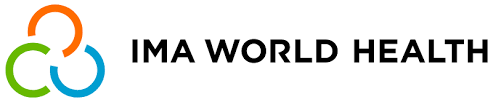 TENDER NOTICEHealth Facility Medical Supplies Sealed tenders are invited from interested, eligible, registered, and competent companies to Supply Medical  Supplies & Equipment  as stated below;Interested bidders may request tender documents by sending and e-mail to : southsudanprocurement@imaworldhealth.org  or collect hard copies from the addresses below starting Monday  August  ,2nd   , 2022 until Monday 16  ,August , 2022 at 5 pm, collection hours are from 9:00am to 4:00pm Monday to Monday only.IMA World Health Country Office, Heran Office Complex, Juba, South SudanQuotations in sealed envelopes highlighted the “tender reference number and detail” must reach the office at the addresses provided above (hard copies) or e-mail - southsudanprocurement@imaworldhealth.org by 4:00pm on August  16, 2022.Tender Committee